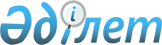 Об утверждении Правил проведения раздельных сходов местного сообщества и количества представителей жителей сел для участия в сходе местного сообщества на территории Шарбактинского сельского округа Лебяжинского района
					
			Утративший силу
			
			
		
					Решение маслихата Лебяжинского района Павлодарской области от 24 сентября 2014 года № 7/36. Зарегистрировано Департаментом юстиции Павлодарской области 03 октября 2014 года № 4047. Утратило силу решением маслихата района Аққулы Павлодарской области от 24 июля 2020 года № 268/55 (вводится в действие со дня его первого официального опубликования)
      Сноска. Утратило силу решением маслихата района Аққулы Павлодарской области от 24.07.2020 № 268/55 (вводится в действие со дня его первого официального опубликования).
      В соответствии со статьей 39-3 Закона Республики Казахстан от 23 января 2001 года "О местном государственном управлении и самоуправлении в Республике Казахстан" и Постановлением Правительства Республики Казахстан от 18 октября 2013 года № 1106 "Об утверждении Типовых правил проведения раздельных сходов местного сообщества", Лебяжинский районный маслихат РЕШИЛ:
      1. Утвердить прилагаемые Правила проведения раздельных сходов местного сообщества на территории Шарбактинского сельского округа Лебяжинского района.
      2. Утвердить количественный состав представителей жителей сел Шарбактинскогосельского округа Лебяжинского района для участия в сходе местного сообщества в количестве 1 (один) % от общего числа жителей села.
      3. Контроль за исполнением настоящего решения возложить на постоянную комиссию районного маслихата по экономике и бюджетной политике, законности и защите прав человека.
      4. Настоящее решение вводится в действие со дня его первого официального опубликования. Правила проведения раздельных сходов местного сообщества на
территории Шарбактинского сельского округа Лебяжинского района
1. Общие положения
      1. Настоящие Правила проведения раздельных сходов местного сообщества на территории Шарбактинского сельского округа Лебяжинского района разработаны в соответствии со статьей 39-3 Закона Республики Казахстан от 23 января 2001 года "О местном государственном управлении и самоуправлении в Республике Казахстан", а также Постановлением Правительства Республики Казахстан от 18 октября 2013 года № 1106 "Об утверждении Типовых правил проведения раздельных сходов местного сообщества" и устанавливают порядок проведения раздельных сходов местного сообщества жителей сел на территории Шарбактинского сельского округа Лебяжинского района.
      2. Раздельный сход местного сообщества жителей сел (далее – раздельный сход) на территории Шарбактинского сельского округа Лебяжинского района созывается и проводится с целью избрания представителей для участия в сходе местного сообщества. 2. Порядок проведения раздельных сходов
      3. Раздельный сход созывается акимом Шарбактинского сельского округа.
      Проведение раздельного схода допускается при наличии положительного решения акима Лебяжинского района на проведение схода местного сообщества.
      4. О времени, месте созыва раздельного схода и обсуждаемых вопросах население местного сообщества оповещается не позднее чем за десять календарных дней до дня его проведения через средства массовой информации или иным способом.
      5. Проведение раздельного схода в пределах сел организуется акимом Шарбактинского сельского округа.
      6. Перед открытием раздельного схода проводится регистрация присутствующих жителей соответствующих сел Шарбактинского сельского округа Лебяжинского района, имеющих право в нем участвовать.
      7. Раздельный сход открывается акимом Шарбактинского сельского округа Лебяжинского района или уполномоченным им лицом.
      Председателем раздельного схода является аким Шарбактинского сельского округа Лебяжинского района или уполномоченное им лицо.
      Для оформления протокола раздельного схода открытым голосованием избирается секретарь.
      8. Кандидатуры представителей жителей сел для участия в сходе местного сообщества выдвигаются участниками раздельного схода в соответствии с количественным составом, утвержденным маслихатом Лебяжинского района.
      Количество представителей жителей сел для участия в сходе местного сообщества определяется на основе принципа равного представительства.
      9. Голосование проводится открытым способом персонально по каждой кандидатуре. Избранными считаются кандидаты, набравшие наибольшие голоса участников раздельного схода.
      10. На раздельном сходе ведется протокол, который подписывается председателем и секретарем и передается в аппарат акима Шарбактинского сельского округа.
					© 2012. РГП на ПХВ «Институт законодательства и правовой информации Республики Казахстан» Министерства юстиции Республики Казахстан
				
      Председатель сессии

К. Жиеналин

      Секретарь районного маслихата

К. Альтаев
Утвержден
решением сессии
(ХХXVI (внеочередная)
сессия V созыв) Лебяжинского
районного маслихата
от 24 сентября 2014 года
№ 7/36